Проєкт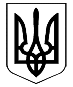 ВЕЛИКОДИМЕРСЬКА СЕЛИЩНА РАДАБРОВАРСЬКОГО РАЙОНУ КИЇВСЬКОЇ ОБЛАСТІР І Ш Е Н Н ЯПро прийом до комунальної власності Великодимерської селищної територіальної громади культових спорудЗ метою упорядкування культових споруд Великодимерської селищної територіальної громади та для подальшого їх утримання в належному стані, керуючись положеннями Бюджетного кодексу України, Господарського кодексу України, ст. 26, ч. 1 ст. 59, ст. 60 Закону України «Про місцеве самоврядування в Україні», враховуючи позитивні  висновки та рекомендації постійної депутатської комісії з питань комунальної власності, інфраструктури, транспорту, житлово-комунального господарства, архітектури, містобудування та благоустрою, Великодимерська                          селищнаВ И Р І Ш И Л А :1. Прийняти до комунальної власності Великодимерської селищної територіальної громади культові споруди, згідно з додатком.2. Управлінню будівництва, житлово-комунального господарства та розвитку інфраструктури Великодимерської селищної ради провести інвентаризацію об’єктів зазначених в п.1 цього рішення.3. Контроль за виконанням даного рішення покласти на постійну депутатську комісію Великодимерської селищної ради VIII сликання з питань комунальної власності, інфраструктури, транспорту, житлово-комунального господарства, архітектури, містобудування та благоустрою.Селищний голова                                                        Анатолій БОЧКАРЬОВсмт Велика Димеркавід     травня 2023 року №            ХLVII-VIIІДодаток 1рішення селищної ради                 від    березня 2023 №    ХLVII-VIIІКультові споруди, що приймаються в комунальну власність Великодимерської селищної територіальної громадиСекретар селищної ради                                            Антоніна СИДОРЕНКО№НазваАдреса1Свято-Покровська церквасмт Велика Димерка, вул. Гоголівська, 312Церква Вознесіння Господньогос. Бобрик, вул. Соборності, 18А3Храм Покрови Божої Матеріс. Плоске, вул. Київська, 14Українська Православна церква. Бориспільська Єпархія. Храм на честь Парафія Архістратига Михаїлас. Шевченкове, вул. Шкільна, 335Храм Різдва Богородиці с. Рудня, вул. Шкільна, 24А6Церква Святої мученеці Параскевис. Богданівка, вул. Богдана Хмельницького, 1847Церква Різдва Пресвятої Богородиціс. Гоголів, вул. Ярослава Мудрого (Ватутіна), 5а 8Православна Церква Архістратига Михаїлас. Жердова, вул. Марії Заньковецької, 419Церква Різдва Пресвятої Богородиціс. Тарасівка, вул. Шевченка, 3410Свято-Михайлівський храмс. Світильня, вул. Київська, б/н11Церква Свято-Миколаївський храмс. Русанів, вул.Київська,62А